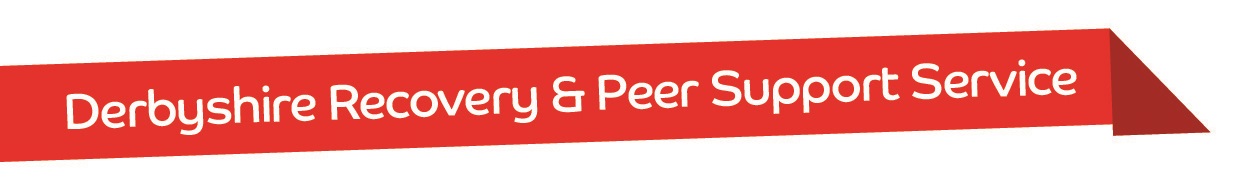 Referral FormHow did you hear about this service? By allowing the service to process this information you are accepting that we will hold the information on this form in line with Data Protection Policy and we may use it for monitoring purposes.	  Person making referral: OrganisationPhone numberE-mailNew to service?Y / NSelf Referral Y / N Person completing formDate:RIS ID:Permission to make referral:Applicant’s details:Emergency contactName:                                         Relationship to you:                     Tel. No:	Please provide the details of other services that you access:Please provide the details of other services that you access:Please provide the details of other services that you access:ServiceContact Name and AddressContact numberGPCMHTSocial ServicesOthers (e.g Support Worker, Substance Misuse Worker)GP:CMHT: Facebook: Other (please state)Reason for ReferralReason for ReferralReason for ReferralReason for ReferralReason for ReferralReason for ReferralReason for ReferralTargeted 1-1 Support 	Targeted telephone supportTargeted telephone supportAccess to peer support/groupsWhat can we help you with  ? : examples above:What can we help you with  ? : examples above:What can we help you with  ? : examples above:What can we help you with  ? : examples above:What can we help you with  ? : examples above:What can we help you with  ? : examples above:What can we help you with  ? : examples above:RISKS:Please outline any known risk issues, such as risk to self, others, substance misuse etc.RISKS:Please outline any known risk issues, such as risk to self, others, substance misuse etc.RISKS:Please outline any known risk issues, such as risk to self, others, substance misuse etc.RISKS:Please outline any known risk issues, such as risk to self, others, substance misuse etc.RISKS:Please outline any known risk issues, such as risk to self, others, substance misuse etc.RISKS:Please outline any known risk issues, such as risk to self, others, substance misuse etc.RISKS:Please outline any known risk issues, such as risk to self, others, substance misuse etc.Can you provide safety assessment / face risk? Can you provide safety assessment / face risk? Can you provide safety assessment / face risk? Y/NY/NY/NY/NAdditional RequirementsAdditional RequirementsAdditional RequirementsAdditional RequirementsSensory/CommunicationAble to read/ understand information Visual ImpairmentsPhysical Disabilities Learning Difficulties Hearing ImpairmentsEqual Opportunities Monitoring QuestionsEqual Opportunities Monitoring QuestionsEqual Opportunities Monitoring QuestionsEqual Opportunities Monitoring QuestionsEqual Opportunities Monitoring QuestionsEqual Opportunities Monitoring QuestionsEqual Opportunities Monitoring QuestionsEqual Opportunities Monitoring QuestionsEqual Opportunities Monitoring QuestionsGender (Please Tick) Gender (Please Tick) Gender (Please Tick) Gender (Please Tick) Gender (Please Tick) Gender (Please Tick) Gender (Please Tick) Gender (Please Tick) Gender (Please Tick) MaleFemaleTransgenderTransgenderOther, please describe:Other, please describe:Ethnicity (Please Tick)Ethnicity (Please Tick)Ethnicity (Please Tick)Ethnicity (Please Tick)Ethnicity (Please Tick)Ethnicity (Please Tick)Ethnicity (Please Tick)Ethnicity (Please Tick)Ethnicity (Please Tick)Asian or Asian BritishAsian or Asian BritishBlack or Black BritishBlack or Black BritishMixedMixedMixedWhiteWhiteBangladeshiAfricanAsian and WhiteAsian and WhiteBritishIndian	Caribbean	Black African and WhiteBlack African and WhiteIrishPakistaniBlack Caribbean and WhiteBlack Caribbean and WhiteChineseOther:Other:Other:Other:Other:Religious Belief (Please Tick)Religious Belief (Please Tick)Religious Belief (Please Tick)Religious Belief (Please Tick)Religious Belief (Please Tick)Religious Belief (Please Tick)Religious Belief (Please Tick)Religious Belief (Please Tick)Religious Belief (Please Tick)BuddhistJewishJewishJewishJewishMuslimChristianHinduHinduHinduHinduNonePrefer not to sayAny other religion, describe: Any other religion, describe: Any other religion, describe: Any other religion, describe: Any other religion, describe: SikhSexuality (Please Tick) Sexuality (Please Tick) Sexuality (Please Tick) Sexuality (Please Tick) Sexuality (Please Tick) Sexuality (Please Tick) Sexuality (Please Tick) Sexuality (Please Tick) Sexuality (Please Tick) BisexualHeterosexualHomosexualPrefer not to sayOther, please describe:Other, please describe:Other, please describe:Other, please describe:Other, please describe:Other, please describe:Other, please describe:Other, please describe:Other, please describe:Employment Status (full-time, part-time, in education, unemployed, retired)Employment Status (full-time, part-time, in education, unemployed, retired)Employment Status (full-time, part-time, in education, unemployed, retired)Employment Status (full-time, part-time, in education, unemployed, retired)Employment Status (full-time, part-time, in education, unemployed, retired)Employment Status (full-time, part-time, in education, unemployed, retired)Employment Status (full-time, part-time, in education, unemployed, retired)Employment Status (full-time, part-time, in education, unemployed, retired)Employment Status (full-time, part-time, in education, unemployed, retired)